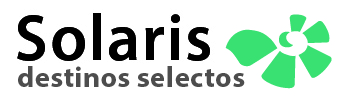 CÓDIGO COM. A.F. 04.10.2021SRI LANKA CLÁSICO 10 días/ 9 noches desde 2.180 usd  (salida diaria)Traslados, Hoteles 4*, 9 Desayunos, 4 Almuerzos, Jeep, Tren, Guía y VisitasValido de octubre 2021 a diciembre 2022DÍA 1. COLOMBO - GALLELlegada al aeropuerto de Bandaranaike y recepción por nuestro conductor.Luego traslado a Galle, la costa de sur de Sri   Lanka.Llegada al hotel y check-in. Tiempo libre para      descansar después del vuelo largo. Noche en Negombo DÍA 2. GALLE – TISSAMAHARAMADesayuno + almuerzoEncontramos con el guía y damos un paseo en bicicleta por el campo de Sri Lanka a través de    arrozales, pueblos y huertos.Disfrutamos de una bebida refrescante de King  Coconut recién cosechado. Hay varias rutas disponibles. (Opcional)Continuamos hacia Tíamaharama y visita de esta ciudad. Noche en Udawalawe DÍA 3. TISSAMAHARAMA – ELLADesayunoVisitamos el Yala Nacional Park. Donde sí tenemos suerte, podremos ver Leopardos, elefantes, osos, cocodrilos y otros animales del lugar. Los visitantes pueden mirar desde la distancia.Continuamos a Ella, haremos una caminata fácil hasta la cima de Little Adam, conocida entre los habitantes como la montaña sagrada Sri Pada.Tendréis que subir más de 5.000 escaleras para ll legar a cima que solo llevará 2 horas completar. Noche en EllaDÍA 4. ELLADesayuno + almuerzoHoy tomamos la excursión a Ella Rock, desde donde puedes disfrutar de un hermoso mirador. Continuamos por un bosque de eucaliptos, con vistas espectaculares, antes de ir al otro lado de la montaña hacia la cascada Ravana.Luego, disfrutamos de una experiencia de cocina tradicional con una familia de Sri Lanka que le enseñará cómo preparar un auténtico arroz y curry. Armamos una comida típica a base de verduras y diferentes carnes. Al final de la clase de cocina disfrutaréis del almuerzo local recién hecho y delicioso.Regreso al hotel. Noche en EllaDÍA 5. ELLA – NANU OYA – KANDYDesayunoEmbarcamos en un viaje panorámico en tren desde Ella a Nanu Oya, pasando por los hermosos        paisajes de Sri Lanka; a veces verás montañas, bosques y plantaciones de té. Nuestro conductor lo recogerá en la estación de tren de Nanu Oya.Realizamos un recorrido por la ciudad de Nuwara  Eliya, que es la ciudad más alta de Sri Lanka también conocida como la pequeña Inglaterra, esta ciudad es famosa por su grande colonial. Exploramos el encantador centro de la ciudad y parque Victoria a pie. Disfrutamos del recorrido por la ciudad por esta encantadora ciudad, sus hermosos jardines y disfrute de un paseo en bote por el pintoresco lago Gregory. Continuamos hacia Kandy y check-in en hotel. Noche en KandyDÍA 6. KANDYDesayunoNos dirigimos a Millenium Elephant fundación, centro de atención dedicado a los paquidermos. Esta experiencia única te dará la oportunidad de pasar un rato con un elefante,alimentarlos, ayudarlos a bañarlos y caminar junto a ellos. Luego estaremos en el pequeño museo y la fábrica de papel               vecina que recicla estiércol de elefante para hacer  papel de calidad.Luego iremos a pasear al Real Jardín Botánico de Peradeniya, que cubre más de 150 acres a lo largo  del río Mahaweli, no se puede perder el camino de las palmeras reales, los árboles de balas de cañón, la colección de orquídeas y parterres multicolores. Regreso al hotel. Noche en KandyDÍA 7. KANDY – SIGIRIYADesayuno + almuerzoVisitamos el Templo de la Reliquia del Diente, en Kandy, ubicado en el complejo del Palacio Real que alberga la Reliquia del diente de Buda. Kandy                fue la última capital de los reyes cingalesesy es un sitio del patrimonio mundial de la UNESCO en parte debido al templo.  Salimos hacia el triángulo cultural. En el camino podemos visitar el el Templo de la Cueva de Dambulla, un templo budista es un sitio del patrimonio mundial de la UNESCO.Traslado al hotel.Noche es Sigiriya.DÍA 8. SIGIRIYA Desayuno + almuerzoEmpezamos la visita a Sigiriya en madrugada para evitar largas colas.Podéis subir a la famosa montaña de "Roca del León" y disfrutamos sus magníficos frescos, jardines, cuevas naturales y ruinas del palacio real, que data del siglo X, en el camino, visitamos las cuevas pintadas                                 cubiertas por frescos.A la llegada a la cima, podemos ver las ruinas del                   antiguo palacio y disfrutar de una increíble vista de los alrededores.Podemos visitar Polonnaruwa, que fue la capital de la isla durante los siglos XI y XII. Para más diversión, podemos descubrir los templos hindúes                de la zona y las ruinas del palacio en bicicleta (opcional). La atracción principal es Gal Vihara, un  grupo de cuatro budas Kothmale tallados en piedra de granito. El museo arqueológico es muy interesante.Regreso al hotel. Noche en Sigiriya DIA 9. SIGIRIYA – NEGOMBODesayunoContinuamos hacia Negombo, una hermosa ciudad costera, apodada "Pequeña Roma", cerca del aeropuerto.Damos un paseo por la ciudad, pueden ver una  hermosa iglesia colonial. Check-in en el hotel. Noche en SigiriyaDía 10. Colombo DesayunoA la hora indicada, traslado al aeropuerto para tomar el vuelo de salida.               HOTELES PREVISTOS O SIMILARES:           PRECIO POR PERSONA EN DOBLE Y EN DÓLARES: (sujeto a cambio en la moneda)           EL PRECIO INCLUYE:Transporte privado en vehículo con aire acondicionadoServicio de chofer- guía en inglésAlojamiento desayuno en los hotelesComidas mencionadas en el tourEntradas a los sitios mencionadosSafari de medio día en el Parque nacional YalaViaje en tren de Ella a Nanu , asientos según disponibilidadClase de cocina en MataleTasas pagadas Asistencia 24 horas en español           EL PRECIO NO INCLUYE:Vuelos domésticos Comidas y bebidas no mencionadasVisitas y actividades no mencionadasPermisos de cámara de fotos y videos DESTINO       STANDARDGalle        Amari (Deluxe Oceon View)Tissamaharama        Jetwing Yala (Deluxe Room) Ella        98 Acres (Superior Room) Kandy                     Mahaweli Reach (Deluxe Room) Sigiriya             Aliya Resort (Deluxe Room) Negombo         Jetwing Blue (Deluxe Room)2 pax4 pax6 paxEn habitación doble2.490 usd 2.270 usd 2.180 usd